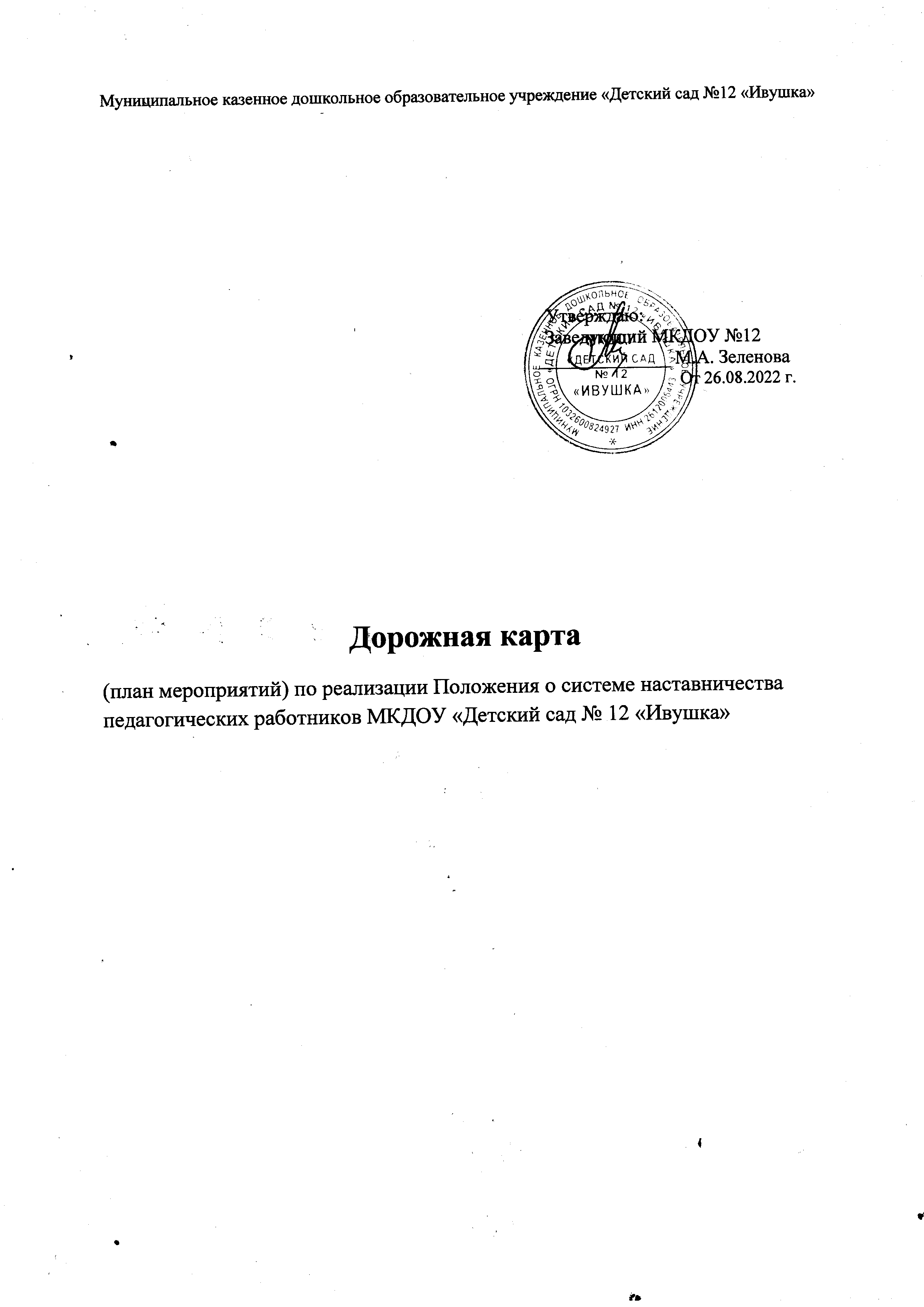 №Наименование    этапаСодержание деятельности и примерный план мероприятий1.Подготовка условий для реализации системы наставничестваПодготовка и принятие локальных нормативных актов образовательной организации:                                                        - Приказ «Об утверждении положения о системе  наставничества педагогических работников                                                 в МКДОУ № 12»                                                                                                      -Приказ «О закреплении наставнических пар»                                                          - Разработка «Положения и системе наставничества в МКДОУ № 12»                                                                                         - Дорожная карта (план мероприятий) по реализации Положения о системе наставничества педагогических работников МКДОУ «Детский сад № 12 «Ивушка»2.Информация о профессиональных запросах педагогов1. Сбор информации о профессиональных запросах педагогов                                                                                        2. Формирование банка данных наставляемых                            3.Обеспечение согласий на сбор и обработку персональных данных3.Формирование банка наставников1.  Проведение анкетирования среди потенциальных наставников в образовательной организации, желающих принять участие в персонализированных программах наставничества. 2. Формирование банка данных наставников, обеспечение согласий на сбор и обработку. 4.Отбор и обучение1. Анализ банка наставников и выбор подходящих для конкретной персонализированной программы наставничества педагога/группы педагогов. 2. Обучение наставников для работы с наставляемыми:                                                                 - подготовка методических материалов для сопровождения наставнической деятельности; - проведение консультаций, организация обмена опытом среди наставников – «установочные сессии» наставников.5.Организация и осуществление работы наставнических пар/групп 1. Формирование наставнических пар/групп. 2. Разработка персонализированных программ наставничества для каждой пары/группы. 3. Организация психолого-педагогической поддержки сопровождения наставляемых, не сформировавших пару или группу (при необходимости), продолжение поиска наставника/наставников. 6.Завершение персонализированных программ наставничества 1.Проведение мониторинга качества реализации персонализированных программ наставничества (анкетирование).2. Проведение семинара. 3. Проведение итогового мероприятия (круглого стола) по выявлению лучших практик наставничества; пополнение методической копилки педагогических практик наставничества. 7.Информационная поддержка системы наставничества Освещение мероприятий Дорожной карты осуществляется на всех этапах: на сайте образовательной организации и социальных сетях, по возможности на муниципальном и региональном уровнях. 